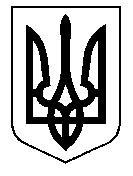 ТАЛЬНІВСЬКА РАЙОННА РАДАЧеркаської областіР  І  Ш  Е  Н  Н  Я23.09.2016                                                                                                  № 9-39/VIIПро затвердження технічної документації з нормативної грошової оцінки земельних ділянок загальною площею – 22,7022 га, які знаходяться в користуванні на умовах оренди у ТОВ «Поташ-Агро», для ведення товарного сільськогосподарського виробництва, які розташовані в адмінмежах Потаської сільської ради, за межами населеного пунктуВідповідно до статті 10 Земельного кодексу України та пункту 21 частини 1 статті 43, статті 59 Закону України «Про місцеве самоврядування в Україні», статті 23 Закону України «Про оцінку земель», Порядку нормативної грошової оцінки земель сільськогосподарського призначення та населених пунктів, затвердженого наказом Держкомзему України, Міністерства аграрної політики України, Міністерства будівництва, архітектури та житлово-комунального господарства України, Української академії  аграрних наук від 27.01.2006 № 18/15/21/11, зареєстровано в Міністерстві юстиції України 05.04.2006 за № 388/12262, розглянувши клопотання ТОВ «Поташ-Агро», та технічну документацію з нормативної грошової оцінки земельних ділянок загальною площею -  22,7022 га, розроблену ТОВ «Земельно-кадастрове бюро», враховуючи позитивний висновок державної експертизи землевпорядної документації від 13.09.2016 № 1889-16 та постійної комісії районної ради з питань агропромислового розвитку та природних ресурсів, районна рада  ВИРІШИЛА:          1. Затвердити технічну документацію з нормативної грошової оцінки земельних ділянок загальною площею – 22,7022 га, які знаходяться в користуванні на умовах оренди  у ТОВ «Поташ-Агро», для ведення товарного сільськогосподарського виробництва, із земель державної власності, які відносяться до земель сільськогосподарського призначення, вид сільськогосподарських угідь – рілля, за адресою: 20430, Черкаська область, Тальнівський район, адмінмежі Потаської сільської ради, за межами населеного пункту.Взяти до відома, що:2.1. Вартість земельних ділянок загальною площею – 22,7022 га з урахуванням коефіцієнта індексації 4,796 на дату оцінки 09 серпня 2016 року становить 667 852,74 грн. (шістсот шістдесят сім тисяч вісімсот п’ятдесят дві гривні 74 копійки), в тому числі;ділянка № 1 площею – 12,9920 га  – 387233,78 грн. (триста вісімдесят сім тисяч двісті тридцять три гривні 78 копійок);ділянка № 2 площею – 9,7102 га  – 280618,96 грн. (двісті вісімдесят тисяч шістсот вісімнадцять гривень 96 копійок).2.2.   Кадастрові номера земельних ділянок:           ділянка № 1 - 7124088600:04:001:0001;             ділянка № 2 - 7124088600:04:001:0002.                   2.3. Технічна документація з нормативної грошової оцінки земельних ділянок зберігається у Відділі Держгеокадастру у Тальнівському районі.        3. Контроль за виконанням рішення покласти на постійну комісію районної ради з питань агропромислового розвитку та природних ресурсів.Голова районної ради                                                                            В. Любомська